Załącznik nr 3 do SWZOpis przedmiotu zamówienia – po wypełnieniu załącznik do Formularza ofertowegoOpis parametrów technicznych oferowanego sprzętu WYKONANIE, DOSTAWA I MONTAŻ MEBLI SZKOLNYCH I ADMINISTRACYJNO-BIUROWYCHCzęść I  - wykonanie na wymiar, dostawa i montaż mebli z płyty meblowejW zakres obowiązków Wykonawcy wchodzić będzie m.in. :wykonanie inwentaryzacji pomieszczeń wraz z instalacjami w zakresie niezbędnym do wykonania i montażu mebli (wizja lokalna)dostawa i montaż mebli w terminie/terminach uzgodnionym z Zamawiającym na podstawie np.  opracowanego i uzgodnionego z Zamawiającym harmonogram dostaw. Zakończenie realizacji zamówienia do 31-07-2024r.w cenie usługi - montaż i podłączenie do sieci wszystkich urządzeń w zabudowie oraz podłączenie wod.– kan. zlewozmywaka i baterii – dostarczone przez ZamawiającegoWymagania ogólne wykonania meblikorpusy szafek, fronty, cokoły, osłony boczne, blendy, listwy krawędziowe mebli - wykonane z płyty laminowanej gr. 18 mmblat do szafek kuchennych i w ciągach meblowych - laminowany gr. 38 mm plecy szafek z płyty HDF -kolor biały/dąb artisan (w wybranych szafkach)spody i tylna ścianka szuflad - płyta laminowana gr.16 mm -kolor białykrawędzie płyty oklejone PCV gr. 0,8 / 2 mm w kolorze płytyzawiasy do frontów z systemem cichego domykuszuflady białe typu metabox na prowadnicach rolkowych z cichym domykiem szuflady typu tandem z cichym domykiem (w wybranych szafkach)uchwyty do frontów - metalowe - rozstaw 128 mm – (rodzaj i kolory do uzgodnienia)Uwagi końcowe:przy realizacji zadania stosować zalecenia i wytyczne producenta/ dostawcy płyt, blatów i akcesoriów meblowych,obowiązuje weryfikacja wymiarów w naturze. Dotyczy to w szczególności oceny kolizji danego mebla z gniazdkami elektrycznymi, grzejnikami i podłączeniami sanitarnymi, a także mebli do wbudowania we wnęce, czy pomiędzy ścianami pomieszczenia.Część II – dostawa ławek i krzesełCzęść III – dostawa szafek metalowychLpPomieszczenieNazwa meblaSpecyfikacja meblaJedn.  miaryilośćOpis parametru oferowanego/potwierdzenie spełnienia wymaganego parametru/ew. wizualizacja1Pomieszczenie nr 1/1 (pracownia higienistki stomatologicznej)BIURKOParametry nie gorsze niż lub równoważne:Biurko z szafką szer. 400mm i szufladą zamykaną na klucz, z blatem gr. 36mm -wys./szer./gł. 750x1400x650 (kolor – szarość delfina)Gwarancja – min. 24 miesiąceUwaga: zaoferowany okres gwarancji podlega ocenie w kryterium gwarancja zgodnie z opisem zawartym w rozdziale XVII SWZSzt.12Pomieszczenie nr 1/2 (pracownia technika farmaceutycznego)BIURKOParametry nie gorsze niż lub równoważne:Biurko z szafką szer. 400mm i szufladą zamykaną na klucz, z blatem gr. 36mm -wys./szer./gł. 750x1400x650 (kolor – szarość delfina)Gwarancja – min. 24 miesiąceUwaga: zaoferowany okres gwarancji podlega ocenie w kryterium gwarancja zgodnie z opisem zawartym w rozdziale XVII SWZSzt.13Pomieszczenie nr 1/5 (pracownia masażu I)BIURKOParametry nie gorsze niż lub równoważne:Biurko z szafką szer. 400mm i szufladą zamykaną na klucz, z blatem gr. 36mm -wys./szer./gł. 750x1400x650 (kolor – szarość delfina)Gwarancja – min. 24 miesiąceUwaga: zaoferowany okres gwarancji podlega ocenie w kryterium gwarancja zgodnie z opisem zawartym w rozdziale XVII SWZSzt.13Pomieszczenie nr 1/5 (pracownia masażu I)CIĄG MEBLOWYParametry nie gorsze niż lub równoważne:szafka dolna z szufladą typu metabox  na prowadnicach rolkowych z cichym domykiem - wys./szer./gł. 720x800x530 (kolor -szarość delfina) – 3szt.szafka dolna pod zlewozmywak wpuszczany - wys./szer./gł. 720x900x530 (kolor -szarość delfina) – 1szt.szafka górna- wys./szer./gł. 900x800x320 (kolor -szarość delfina) – 3szt.blat - zachowana ciągłość - laminowany gr.38mm (kolor -bellato szary)cokół (kolor - szarość delfina)Gwarancja – min. 24 miesiąceUwaga: zaoferowany okres gwarancji podlega ocenie w kryterium gwarancja zgodnie z opisem zawartym w rozdziale XVII SWZSzt.13Pomieszczenie nr 1/5 (pracownia masażu I)SZAFA NA COKOLEParametry nie gorsze niż lub równoważne:wys./szer./gł. 2000x600x600 (kolor -szarość delfina)cokół (kolor - szarość delfina)w środku po 3 półki w rozstawie do uzgodnienia z zamawiającymGwarancja – min. 24 miesiąceUwaga: zaoferowany okres gwarancji podlega ocenie w kryterium gwarancja zgodnie z opisem zawartym w rozdziale XVII SWZSzt.33Pomieszczenie nr 1/5 (pracownia masażu I)NADSTAWKA DO SZAFYParametry nie gorsze niż lub równoważne:wys./szer./gł. 800x600x600 (kolor -szarość delfina)w środku po 1 półce w rozstawie do uzgodnienia z zamawiającymGwarancja – min. 24 miesiąceUwaga: zaoferowany okres gwarancji podlega ocenie w kryterium gwarancja zgodnie z opisem zawartym w rozdziale XVII SWZSzt.34Pomieszczenie nr 1/7 (pracownia opieki medycznej I)BIURKOParametry nie gorsze niż lub równoważne:Biurko z szafką szer. 400mm i szufladą zamykaną na klucz, z blatem gr. 36mm -wys./szer./gł. 750x1400x650 (kolor – szarość delfina)Gwarancja – min. 24 miesiąceUwaga: zaoferowany okres gwarancji podlega ocenie w kryterium gwarancja zgodnie z opisem zawartym w rozdziale XVII SWZSzt.1SZAFA NA COKOLEParametry nie gorsze niż lub równoważne:wys./szer./gł. 820x675x375 (kolor -szarość delfina)cokół (kolor - szarość delfina)w środku po 1 półce w rozstawie do uzgodnienia z zamawiającymGwarancja – min. 24 miesiąceUwaga: zaoferowany okres gwarancji podlega ocenie w kryterium gwarancja zgodnie z opisem zawartym w rozdziale XVII SWZSzt.2NADSTAWKA DO SZAFYParametry nie gorsze niż lub równoważne:wys./szer./gł. 1900x675x375 (kolor -szarość delfina)w środku po 3 półki w rozstawie do uzgodnienia z zamawiającymGwarancja – min. 24 miesiąceUwaga: zaoferowany okres gwarancji podlega ocenie w kryterium gwarancja zgodnie z opisem zawartym w rozdziale XVII SWZSzt.25Pomieszczenie nr 1/8 (pracownia opieki medycznej II)BIURKOParametry nie gorsze niż lub równoważne:Biurko z szafką szer. 400mm i szufladą zamykaną na klucz, z blatem gr. 36mm -wys./szer./gł. 750x1400x650 (kolor – szarość delfina)Gwarancja – min. 24 miesiąceUwaga: zaoferowany okres gwarancji podlega ocenie w kryterium gwarancja zgodnie z opisem zawartym w rozdziale XVII SWZSzt.15Pomieszczenie nr 1/8 (pracownia opieki medycznej II)CIĄG MEBLOWYParametry nie gorsze niż lub równoważne:szafka dolna z 3 szufladami typu metabox  - wys./szer./gł. 720x800x530 (kolor -szarość delfina) – 2szt.szafka dolna - wys./szer./gł. 720x800x530 (kolor -szarość delfina) – 4szt.szafka dolna - wys./szer./gł. 720x680x530 (kolor -szarość delfina) – 1szt.szafka górna- wys./szer./gł. 900x800x320 (kolor -szarość delfina) – 4szt.szafka górna- wys./szer./gł. 900x680x320 (kolor -szarość delfina) – 1szt.szafka górna z 2 klapami - wys./szer./gł. 900x800x320 (kolor -szarość delfina) – 4szt.blat - zachowana ciągłość - laminowany gr.38mm  (kolor -bellato szary)cokół (kolor - szarość delfina)osłona boczna szafek dolnych (szarość delfina)Gwarancja – min. 24 miesiąceUwaga: zaoferowany okres gwarancji podlega ocenie w kryterium gwarancja zgodnie z opisem zawartym w rozdziale XVII SWZSzt.16Pomieszczenie nr 1/9 (pracownia elektroradiologiczna)BIURKOParametry nie gorsze niż lub równoważne:Biurko z szafką szer. 400mm i szufladą zamykaną na klucz, z blatem gr. 36mm -wys./szer./gł. 750x1400x650 (kolor – szarość delfina)Gwarancja – min. 24 miesiąceUwaga: zaoferowany okres gwarancji podlega ocenie w kryterium gwarancja zgodnie z opisem zawartym w rozdziale XVII SWZSzt.16Pomieszczenie nr 1/9 (pracownia elektroradiologiczna)SZAFA NA COKOLEParametry nie gorsze niż lub równoważne:wys./szer./gł. 820x850x600 (kolor -szarość delfina)cokół (kolor - szarość delfina)w środku po 1 półce w rozstawie do uzgodnienia z zamawiającymGwarancja – min. 24 miesiąceUwaga: zaoferowany okres gwarancji podlega ocenie w kryterium gwarancja zgodnie z opisem zawartym w rozdziale XVII SWZSzt.36Pomieszczenie nr 1/9 (pracownia elektroradiologiczna)NADSTAWKA DO SZAFYParametry nie gorsze niż lub równoważne:wys./szer./gł. 2065x850x600 (kolor - szarość delfina)w środku po 3 półki w rozstawie do uzgodnienia z zamawiającymGwarancja – min. 24 miesiąceUwaga: zaoferowany okres gwarancji podlega ocenie w kryterium gwarancja zgodnie z opisem zawartym w rozdziale XVII SWZ:Szt.37Pomieszczenie nr 1/15A (magazyn pracowni terapeuty zajęciowego)CIĄG MEBLOWYParametry nie gorsze niż lub równoważne:szafka dolna - wys./szer./gł. 720x800x530 (kolor -szarość delfina) – 2szt.szafka dolna - wys./szer./gł. 720x490x530 (kolor -szarość delfina) – 1szt.szafka górna- wys./szer./gł. 900x800x320 (kolor -szarość delfina) – 2szt.szafka górna- wys./szer./gł. 900x300x320 (kolor -szarość delfina) – 1szt.blat - zachowana ciągłość - laminowany gr.38mm  (kolor -bellato szary)cokół (kolor - szarość delfina)osłona boczna szafek dolnych (szarość delfina)Gwarancja – min. 24 miesiąceUwaga: zaoferowany okres gwarancji podlega ocenie w kryterium gwarancja zgodnie z opisem zawartym w rozdziale XVII SWZSzt.17Pomieszczenie nr 1/15A (magazyn pracowni terapeuty zajęciowego)SZAFA NA COKOLEParametry nie gorsze niż lub równoważne:wys./szer./gł. 2100x850x520 (kolor -szarość delfina)cokół (kolor - szarość delfina)w środku po 5 półek w rozstawie do uzgodnienia z zamawiającymGwarancja – min. 24 miesiąceUwaga: zaoferowany okres gwarancji podlega ocenie w kryterium gwarancja zgodnie z opisem zawartym w rozdziale XVII SWZSzt.28Pomieszczenie nr 1/16 (pracownia terapeuty zajęciowego)BIURKOParametry nie gorsze niż lub równoważne:Biurko z szafką szer. 400mm i szufladą zamykaną na klucz, z blatem gr. 36mm -wys./szer./gł. 750x1400x650 (kolor – szarość delfina)Gwarancja – min. 24 miesiąceUwaga: zaoferowany okres gwarancji podlega ocenie w kryterium gwarancja zgodnie z opisem zawartym w rozdziale XVII SWZSzt.18Pomieszczenie nr 1/16 (pracownia terapeuty zajęciowego)ANEKS KUCHENNYParametry nie gorsze niż lub równoważne:szafka dolna z szufladą typu metabox  - wys./szer./gł. 720x600x530 (kolor -szarość delfina) – 3szt.szafka dolna narożna pod zlewozmywak - wys./szer./gł. 720x1100x530 (kolor -szarość delfina) – 1szt.słupek na piekarnik - wys./szer./gł. 2180x600x570 (kolor -szarość delfina) – 1szt.szafka górna- wys./szer./gł. 720x600x320 (kolor -szarość delfina) – 3szt.szafka górna- wys./szer./gł. 720x300x320 (kolor -szarość delfina) – 1szt.blat kuchenny- zachowana ciągłość - (kolor -bellato szary)ścianka przyblatowa- zachowana ciągłość - (kolor -bellato szary)cokół (kolor - szarość delfina)osłona boczna szafek dolnych (szarość delfina)organizer na sztućceGwarancja – min. 24 miesiąceUwaga: zaoferowany okres gwarancji podlega ocenie w kryterium gwarancja zgodnie z opisem zawartym w rozdziale XVII SWZSzt.18Pomieszczenie nr 1/16 (pracownia terapeuty zajęciowego)REGAŁ NA COKOLEParametry nie gorsze niż lub równoważne:wys./szer./gł. 2180x800x400 (kolor -szarość delfina)cokół (kolor - szarość delfina)w środku po 5 półek, przy czym 2 z drzwiczkami, w rozstawie do uzgodnienia z zamawiającymGwarancja – min. 24 miesiąceUwaga: zaoferowany okres gwarancji podlega ocenie w kryterium gwarancja zgodnie z opisem zawartym w rozdziale XVII SWZSzt.28Pomieszczenie nr 1/16 (pracownia terapeuty zajęciowego)STÓŁ Z BLATEMParametry nie gorsze niż lub równoważne:Grubość blatu min. 36mmKrawędź blatu oklejona w kolorze płytywys./szer./gł. 750x1200x900 na metalowych regulowanych nogach fi 60mm-kolor chrom (kolor blatu- szarość delfina)Gwarancja – min. 24 miesiąceUwaga: zaoferowany okres gwarancji podlega ocenie w kryterium gwarancja zgodnie z opisem zawartym w rozdziale XVII SWZSzt.39Pomieszczenie nr 1/17 (pracownia kosmetyczna I)BIURKOParametry nie gorsze niż lub równoważne:Biurko z szafką szer. 400mm i szufladą zamykaną na klucz, z blatem gr. 36mm -wys./szer./gł. 750x1400x650 (kolor – szarość delfina)Gwarancja – min. 24 miesiąceUwaga: zaoferowany okres gwarancji podlega ocenie w kryterium gwarancja zgodnie z opisem zawartym w rozdziale XVII SWZSzt.110Pomieszczenie nr 1/18 (pracownia podologiczna)BIURKOParametry nie gorsze niż lub równoważne:Biurko z szafką szer. 400mm i szufladą zamykaną na klucz, z blatem gr. 36mm -wys./szer./gł. 750x1400x650 (kolor – szarość delfina)Gwarancja – min. 24 miesiąceUwaga: zaoferowany okres gwarancji podlega ocenie w kryterium gwarancja zgodnie z opisem zawartym w rozdziale XVII SWZSzt.110Pomieszczenie nr 1/18 (pracownia podologiczna)CIĄG MEBLOWYParametry nie gorsze niż lub równoważne:szafka dolna z szufladą typu metabox  - wys./szer./gł. 720x800x530 (kolor -limonka) – 3szt.blat kuchenny- zachowana ciągłość - (kolor -bellato szary)cokół (kolor -limonka)osłona boczna szafek dolnych (kolor -limonka)Gwarancja – min. 24 miesiąceUwaga: zaoferowany okres gwarancji podlega ocenie w kryterium gwarancja zgodnie z opisem zawartym w rozdziale XVII SWZSzt.111Pomieszczenie nr 1/20 (pracownia masażu 2)BIURKOParametry nie gorsze niż lub równoważne:Biurko z szafką szer. 400mm i szufladą zamykaną na klucz, z blatem gr. 36mm -wys./szer./gł. 750x1400x650 (kolor – szarość delfina)Gwarancja – min. 24 miesiąceUwaga: zaoferowany okres gwarancji podlega ocenie w kryterium gwarancja zgodnie z opisem zawartym w rozdziale XVII SWZSzt.112Pomieszczenie nr 1/24 (pracownia informatyczna)BIURKOParametry nie gorsze niż lub równoważne:Biurko z szafką szer. 400mm i szufladą zamykaną na klucz, z blatem gr. 36mm -wys./szer./gł. 750x1400x650 (kolor – dąb sonoma)Gwarancja – min. 24 miesiąceUwaga: zaoferowany okres gwarancji podlega ocenie w kryterium gwarancja zgodnie z opisem zawartym w rozdziale XVII SWZSzt.112Pomieszczenie nr 1/24 (pracownia informatyczna)SZAFA NA COKOLE ZAMYKANA NA KLUCZParametry nie gorsze niż lub równoważne:wys./szer./gł. 1850x650x420 (kolor -dąb sonoma)cokół (kolor – dąb sonoma)w środku po 4 półki w rozstawie do uzgodnienia z zamawiającymGwarancja – min. 24 miesiąceUwaga: zaoferowany okres gwarancji podlega ocenie w kryterium gwarancja zgodnie z opisem zawartym w rozdziale XVII SWZSzt.212Pomieszczenie nr 1/24 (pracownia informatyczna)NADSTAWKA DO SZAFYParametry nie gorsze niż lub równoważne:wys./szer./gł. 850x650x420 (kolor -dąb sonoma)w środku po 2 półki w rozstawie do uzgodnienia z zamawiającymGwarancja – min. 24 miesiąceUwaga: zaoferowany okres gwarancji podlega ocenie w kryterium gwarancja zgodnie z opisem zawartym w rozdziale XVII SWZSzt.213Pomieszczenie nr 1/27 (Pracownia anatomii i pierwszej pomocy)BIURKOParametry nie gorsze niż lub równoważne:Biurko z szafką szer. 400mm i szufladą zamykaną na klucz, z blatem gr. 36mm -wys./szer./gł. 750x1400x650 (kolor – szarość delfina)Gwarancja – min. 24 miesiąceUwaga: zaoferowany okres gwarancji podlega ocenie w kryterium gwarancja zgodnie z opisem zawartym w rozdziale XVII SWZSzt.113Pomieszczenie nr 1/27 (Pracownia anatomii i pierwszej pomocy)SZAFKA NA COKOLEParametry nie gorsze niż lub równoważne:wys./szer./gł. 850x800x420 (kolor -szarość delfina)cokół (kolor – szarość delfina)w środku po 2 półki w rozstawie do uzgodnienia z zamawiającymGwarancja – min. 24 miesiąceUwaga: zaoferowany okres gwarancji podlega ocenie w kryterium gwarancja zgodnie z opisem zawartym w rozdziale XVII SWZSzt.214Pomieszczenie nr 1/28 (składnica akt)REGAŁ NA SEGREGATORYParametry nie gorsze niż lub równoważne:wys./szer./gł. 2160x800x320 (kolor -dąb sonoma)w środku po 5 półek w rozstawie do uzgodnienia z zamawiającymGwarancja – min. 24 miesiąceUwaga: zaoferowany okres gwarancji podlega ocenie w kryterium gwarancja zgodnie z opisem zawartym w rozdziale XVII SWZSzt.2115Pomieszczenie nr 1/29 (biblioteka)BIURKO NAROŻNE Z BLATEM I NADSTAWKĄParametry nie gorsze niż lub równoważne:wys./szer./gł. 1200x2000x1400 (kolor -dąb sonoma)blat gr. 18 mmGwarancja – min. 24 miesiąceUwaga: zaoferowany okres gwarancji podlega ocenie w kryterium gwarancja zgodnie z opisem zawartym w rozdziale XVII SWZSzt.115Pomieszczenie nr 1/29 (biblioteka)KONTENEREK Z SZUFLADAMI ZAMYKANYMI NA KLUCZParametry nie gorsze niż lub równoważne:wys./szer./gł. 630x400x550 (kolor -dąb sonoma)3 szufladyGwarancja – min. 24 miesiąceUwaga: zaoferowany okres gwarancji podlega ocenie w kryterium gwarancja zgodnie z opisem zawartym w rozdziale XVII SWZSzt.116Pomieszczenie nr 2/8 (pracownia kosmetyczna II)BIURKOParametry nie gorsze niż lub równoważne:Biurko z szafką szer. 400mm i szufladą zamykaną na klucz, z blatem gr. 36mm -wys./szer./gł. 750x1400x650 (kolor – szarość delfina)Gwarancja – min. 24 miesiąceUwaga: zaoferowany okres gwarancji podlega ocenie w kryterium gwarancja zgodnie z opisem zawartym w rozdziale XVII SWZSzt.117Pomieszczenie nr 2/9 (aula)BIURKOParametry nie gorsze niż lub równoważne:Biurko z szafką otwartą szer. 400mm, z blatem gr. 36mm -wys./szer./gł. 750x1400x800 (kolor – dąb artisan)Szafki po przeciwnych stronach biurekGwarancja – min. 24 miesiąceUwaga: zaoferowany okres gwarancji podlega ocenie w kryterium gwarancja zgodnie z opisem zawartym w rozdziale XVII SWZSzt.218Pomieszczenie nr 2/15 (szatnia męska)SZAFKA Z POTRÓJNYMI WIESZAKAMI I SIEDZISKIEMParametry nie gorsze niż lub równoważne:Szafka do szatni z potrójnymi wieszakami na ubrania  -wys./szer./gł. 1750x1000x420 (kolor – dąb artisan)Siedzisko nietapicerowaneNa dole szafki miejsce na butyGwarancja – min. 24 miesiąceUwaga: zaoferowany okres gwarancji podlega ocenie w kryterium gwarancja zgodnie z opisem zawartym w rozdziale XVII SWZSzt.819Pomieszczenie nr 2/19 (szatnia damska)SZAFKA Z POTRÓJNYMI WIESZAKAMI I SIEDZISKIEMParametry nie gorsze niż lub równoważne:Szafka do szatni z potrójnymi wieszakami na ubrania  -wys./szer./gł. 1750x1000x420 (kolor – dąb artisan)Siedzisko nietapicerowaneNa dole szafki miejsce na butyGwarancja – min. 24 miesiąceUwaga: zaoferowany okres gwarancji podlega ocenie w kryterium gwarancja zgodnie z opisem zawartym w rozdziale XVII SWZSzt.820Pomieszczenie nr 2/21 (magazyn Sali gimnastycznej)SZAFKA NA SPRZĘT SPORTOWYParametry nie gorsze niż lub równoważne:Szafka na sprzęt sportowy -wys./szer./gł. 900x900x420 (kolor – dąb artisan)cokół (kolor – dąb artisan)w środku po 2 półki w rozstawie do uzgodnienia z zamawiającymGwarancja – min. 24 miesiąceUwaga: zaoferowany okres gwarancji podlega ocenie w kryterium gwarancja zgodnie z opisem zawartym w rozdziale XVII SWZSzt.620Pomieszczenie nr 2/21 (magazyn Sali gimnastycznej)REGAŁ NA SPRZĘT SPORTOWYParametry nie gorsze niż lub równoważne:Regał na sprzęt sportowy -wys./szer./gł. 1850x900x420 (kolor – dąb artisan)w środku po 4 półki z zabezpieczeniem przed wypadaniem piłęk w rozstawie do uzgodnienia z zamawiającymGwarancja – min. 24 miesiąceUwaga: zaoferowany okres gwarancji podlega ocenie w kryterium gwarancja zgodnie z opisem zawartym w rozdziale XVII SWZSzt.621Pomieszczenie nr 2/1 (pokój nauczycielski)ANEKS KUCHENNYParametry nie gorsze niż lub równoważne:szafka dolna - wys./szer./gł. 720x800x530 (kolor -dąb sonoma) – 4szt.Min. Jedna szafka dolna z szufladami typu metabox na prowadnicach rolkowych z cichym domykiemciągły blat kuchenny - (kolor -dąb sonoma)ścianka przyblatowa (kolor -dąb sonoma)cokół (kolor -dąb sonoma)osłona boczna szafek dolnych (kolor -dąb sonoma)organizer na sztućceGwarancja – min. 24 miesiąceUwaga: zaoferowany okres gwarancji podlega ocenie w kryterium gwarancja zgodnie z opisem zawartym w rozdziale XVII SWZSzt.121Pomieszczenie nr 2/1 (pokój nauczycielski)STÓŁParametry nie gorsze niż lub równoważne:Stół z blatem gr. 36mm -wys./szer./gł. 750x1100x900 na metalowych regulowanych nogach fi 60mm-kolor chromkolor blatu -dąb sonomaGwarancja – min. 24 miesiąceUwaga: zaoferowany okres gwarancji podlega ocenie w kryterium gwarancja zgodnie z opisem zawartym w rozdziale XVII SWZSzt.522Pomieszczenie nr 2/3 (kierownik gospodarczy)BIURKO NAROŻNEParametry nie gorsze niż lub równoważne:Biurko narożne z blatem gr. 36mm -wys./szer./gł. 750x2000x1800 (kolor -dąb sonoma)Gwarancja – min. 24 miesiąceUwaga: zaoferowany okres gwarancji podlega ocenie w kryterium gwarancja zgodnie z opisem zawartym w rozdziale XVII SWZSzt.122Pomieszczenie nr 2/3 (kierownik gospodarczy)KONTENEREK Z SZUFLADAMI ZAMYKANYMI NA KLUCZParametry nie gorsze niż lub równoważne:wys./szer./gł. 630x400x550 (kolor - dąb sonoma)Gwarancja – min. 24 miesiąceUwaga: zaoferowany okres gwarancji podlega ocenie w kryterium gwarancja zgodnie z opisem zawartym w rozdziale XVII SWZSzt.122Pomieszczenie nr 2/3 (kierownik gospodarczy)KONTENEREK Z DRZWICZKAMI ZAMYKANYMI NA KLUCZParametry nie gorsze niż lub równoważne:wys./szer./gł. 630x400x450 (kolor -dąb sonoma) Gwarancja – min. 24 miesiąceUwaga: zaoferowany okres gwarancji podlega ocenie w kryterium gwarancja zgodnie z opisem zawartym w rozdziale XVII SWZSzt.122Pomieszczenie nr 2/3 (kierownik gospodarczy)SZAFKA NA COKOLEParametry nie gorsze niż lub równoważne:wys./szer./gł. 850x800x330 (kolor -dąb sonoma)kolor cokołu -dąb sonomaGwarancja – min. 24 miesiąceUwaga: zaoferowany okres gwarancji podlega ocenie w kryterium gwarancja zgodnie z opisem zawartym w rozdziale XVII SWZSzt.123Pomieszczenie nr 2/3a (doradca zawodowy)SZAFAParametry nie gorsze niż lub równoważne:Szafa biurowo-ubraniowa na cokolewys./szer./gł. 1850x900x550 (kolor -dąb sonoma)kolor cokołu -dąb sonomaw części ubraniowej drążek na wieszakiw części biurowej 4 półki w rozstawie do ustalenia z zamawiającymGwarancja – min. 24 miesiąceUwaga: zaoferowany okres gwarancji podlega ocenie w kryterium gwarancja zgodnie z opisem zawartym w rozdziale XVII SWZSzt.123Pomieszczenie nr 2/3a (doradca zawodowy)SZAFKA NA COKOLEParametry nie gorsze niż lub równoważne:wys./szer./gł. 800x660x400 (kolor -dąb sonoma)kolor cokołu -dąb sonomaGwarancja – min. 24 miesiąceUwaga: zaoferowany okres gwarancji podlega ocenie w kryterium gwarancja zgodnie z opisem zawartym w rozdziale XVII SWZSzt.124Pomieszczenie nr 2/4 (gabinet wicedyrektora)BIURKOParametry nie gorsze niż lub równoważne:Biurko z blatem gr. 36mmwys./szer./gł. 750x1500x700 (kolor -dąb artisan) Gwarancja – min. 24 miesiąceUwaga: zaoferowany okres gwarancji podlega ocenie w kryterium gwarancja zgodnie z opisem zawartym w rozdziale XVII SWZSzt.224Pomieszczenie nr 2/4 (gabinet wicedyrektora)SZAFA BIUROWA NA COKOLEParametry nie gorsze niż lub równoważne:wys./szer./gł. 1850x600x400 (kolor -dąb artisan) cokół w kolorze -dąb artisanw środku po 4 półki w rozstawie do uzgodnienia z zamawiającym Gwarancja – min. 24 miesiąceUwaga: zaoferowany okres gwarancji podlega ocenie w kryterium gwarancja zgodnie z opisem zawartym w rozdziale XVII SWZSzt.224Pomieszczenie nr 2/4 (gabinet wicedyrektora)KONTENEREK Z SZUFLADAMI ZAMYKANYMI NA KLUCZParametry nie gorsze niż lub równoważne:wys./szer./gł. 630x400x550 (kolor -dąb artisan) Gwarancja – min. 24 miesiąceUwaga: zaoferowany okres gwarancji podlega ocenie w kryterium gwarancja zgodnie z opisem zawartym w rozdziale XVII SWZSzt.225Pomieszczenie nr 2/5 (sekretariat)SZAFA BIUROWA NA COKOLEParametry nie gorsze niż lub równoważne:wys./szer./gł. 1850x730x350 (kolor -dąb artisan)cokół w kolorze dąb artisanw środku po 4 półki w rozstawie do uzgodnienia z zamawiającymGwarancja – min. 24 miesiąceUwaga: zaoferowany okres gwarancji podlega ocenie w kryterium gwarancja zgodnie z opisem zawartym w rozdziale XVII SWZ225Pomieszczenie nr 2/5 (sekretariat)SZAFA BIUROWA NA COKOLE Z SZUFLADAMI TYPU TANDEMParametry nie gorsze niż lub równoważne:wys./szer./gł. 1850x730x350 (kolor -dąb artisan / błękit królewski)cokół w kolorze dąb artisanilość szuflad typu tandem: 3front szuflad i drzwiczek w kolorze błękit królewskiw środku 2 półki w rozstawie do uzgodnienia z zamawiającymGwarancja – min. 24 miesiąceUwaga: zaoferowany okres gwarancji podlega ocenie w kryterium gwarancja zgodnie z opisem zawartym w rozdziale XVII SWZ125Pomieszczenie nr 2/5 (sekretariat)SZAFKA NA COKOLEParametry nie gorsze niż lub równoważne:wys./szer./gł. 850x700x230 (kolor -dąb artisan)cokół w kolorze dąb artisanGwarancja – min. 24 miesiąceUwaga: zaoferowany okres gwarancji podlega ocenie w kryterium gwarancja zgodnie z opisem zawartym w rozdziale XVII SWZ125Pomieszczenie nr 2/5 (sekretariat)SZAFKI NA COKOLE POD BIURKOParametry nie gorsze niż lub równoważne:wys./szer./gł. 720x580x350 (kolor -dąb artisan)cokół w kolorze dąb artisanGwarancja – min. 24 miesiąceUwaga: zaoferowany okres gwarancji podlega ocenie w kryterium gwarancja zgodnie z opisem zawartym w rozdziale XVII SWZ325Pomieszczenie nr 2/5 (sekretariat)BIURKO NAROŻNE Z BLATEM 18 MM I Z NADSTAWKĄParametry nie gorsze niż lub równoważne:wys./szer./gł. 1200x1800x1800 (kolor -dąb artisan/ błękit królewski)Gwarancja – min. 24 miesiąceUwaga: zaoferowany okres gwarancji podlega ocenie w kryterium gwarancja zgodnie z opisem zawartym w rozdziale XVII SWZ125Pomieszczenie nr 2/5 (sekretariat)SZAFA BIUROWO-UBRANIOWA NA COKOLEParametry nie gorsze niż lub równoważne:wys./szer./gł. 1820x900x550 (kolor -dąb artisan) cokół w kolorze dąb artisanw części ubraniowej drążek na wieszakiGwarancja – min. 24 miesiąceUwaga: zaoferowany okres gwarancji podlega ocenie w kryterium gwarancja zgodnie z opisem zawartym w rozdziale XVII SWZ125Pomieszczenie nr 2/5 (sekretariat)SZAFA BIUROWA NA COKOLEParametry nie gorsze niż lub równoważne:wys./szer./gł. 1820x450x550 (kolor -dąb artisan/ błękit królewski) cokół i korpus w kolorze dąb artisandrzwi szafy w kolorze błękit królewskiGwarancja – min. 24 miesiąceUwaga: zaoferowany okres gwarancji podlega ocenie w kryterium gwarancja zgodnie z opisem zawartym w rozdziale XVII SWZ125Pomieszczenie nr 2/5 (sekretariat)SIEDZISKO POD PANELE TAPICEROWANE NA COKOLEParametry nie gorsze niż lub równoważne:wys./szer./gł. 450x700x450 (kolor -dąb artisan/ błękit królewski) Gwarancja – min. 24 miesiąceUwaga: zaoferowany okres gwarancji podlega ocenie w kryterium gwarancja zgodnie z opisem zawartym w rozdziale XVII SWZ225Pomieszczenie nr 2/5 (sekretariat)PANELE TAPICEROWANEParametry nie gorsze niż lub równoważne:konstrukcja na płycie wiórowej gr.18mm, obita wytrzymałą tkaniną na gąbce gr.20mm (mocowane na stałe do ściany i siedziska) wys./szer./gł. 20x700x450rodzaj i kolor tkaniny do uzgodnienia z zamawiającymGwarancja – min. 24 miesiąceUwaga: zaoferowany okres gwarancji podlega ocenie w kryterium gwarancja zgodnie z opisem zawartym w rozdziale XVII SWZ826Pomieszczenie nr 2/6 (gabinet dyrektora)KOMODA NA COKOLE Z SZUFLADAMIParametry nie gorsze niż lub równoważne:Komoda na cokole z szufladami typu tandemW każdej komodzie po jednej szufladzie pod blatem i szafka z drzwiczkami wys./szer./gł. 850x900x425kolor korpusu dąb ciemnykolor frontów – dąb artisanGwarancja – min. 24 miesiąceUwaga: zaoferowany okres gwarancji podlega ocenie w kryterium gwarancja zgodnie z opisem zawartym w rozdziale XVII SWZSzt.326Pomieszczenie nr 2/6 (gabinet dyrektora)SZAFKA NA COKOLEParametry nie gorsze niż lub równoważne:wys./szer./gł. 850x800x425 fronty - ramka aluminiowa Z1- czarna, wypełniona szybą przejrzystąkolor korpusu - dąb ciemnykolor pleców – dąb artisanpółki – szyba przejrzysta w rozstawie do uzgodnienia z zamawiającymGwarancja – min. 24 miesiąceUwaga: zaoferowany okres gwarancji podlega ocenie w kryterium gwarancja zgodnie z opisem zawartym w rozdziale XVII SWZSzt.126Pomieszczenie nr 2/6 (gabinet dyrektora)WITRYNA NA COKOLEParametry nie gorsze niż lub równoważne:wys./szer./gł. 1900x900x425 fronty - ramka aluminiowa Z1- czarna, wypełniona szybą przejrzystą), półki-szyba przejrzysta w rozstawie do uzgodnienia z zamawiającymplecy - kolor - dąb artisankorpus - kolor dąb ciemnyGwarancja – min. 24 miesiąceUwaga: zaoferowany okres gwarancji podlega ocenie w kryterium gwarancja zgodnie z opisem zawartym w rozdziale XVII SWZSzt.126Pomieszczenie nr 2/6 (gabinet dyrektora)BIURKOParametry nie gorsze niż lub równoważne:Biurko z szafką i szufladą zamykaną na klucz, półką na klawiaturę blat gr. 36mm na nogach metalowych (typu-płozy) 60/20mm-czarnych wys./szer./gł. 750x1800x750 front i plecy kolor - dąb artisanblat i boki kolor dąb ciemny)Gwarancja – min. 24 miesiąceUwaga: zaoferowany okres gwarancji podlega ocenie w kryterium gwarancja zgodnie z opisem zawartym w rozdziale XVII SWZSzt.126Pomieszczenie nr 2/6 (gabinet dyrektora)SZAFA BIUROWO-UBRANIOWA NA COKOLEParametry nie gorsze niż lub równoważne:wys./szer./gł. 1900x600x570 w części ubraniowej drążek na wieszakikolor frontu - dąb artisankolor korpusu - dąb ciemnyGwarancja – min. 24 miesiąceUwaga: zaoferowany okres gwarancji podlega ocenie w kryterium gwarancja zgodnie z opisem zawartym w rozdziale XVII SWZSzt.126Pomieszczenie nr 2/6 (gabinet dyrektora)STÓŁParametry nie gorsze niż lub równoważne:Blat gr. 36 mmwys./szer./gł. 750x1800x900 na nogach metalowych (typu-płozy) 60/20mm-czarnychkolor blatu - dąb ciemny Gwarancja – min. 24 miesiąceUwaga: zaoferowany okres gwarancji podlega ocenie w kryterium gwarancja zgodnie z opisem zawartym w rozdziale XVII SWZSzt.126Pomieszczenie nr 2/6 (gabinet dyrektora)STÓŁ NISKIParametry nie gorsze niż lub równoważne:blatem gr. 36mm wys./szer./gł. 700x700x700 na nogach metalowych (typu-płozy) 60/20mm-czarnych kolor blatu - dąb ciemny Gwarancja – min. 24 miesiąceUwaga: zaoferowany okres gwarancji podlega ocenie w kryterium gwarancja zgodnie z opisem zawartym w rozdziale XVII SWZSzt.1LpNazwa sprzętuSpecyfikacja sprzętuJedn.  miaryilośćOpis parametru oferowanego/potwierdzenie spełnienia wymaganego parametru1Ławka szkolna niebieskiParametry nie gorsze niż lub równoważne:stelaż wykonany z rury owalnej 38x20 (+/-5%), malowany proszkowo. Blat wykonany z płyty laminowanej o gr. 18 mm wykończony obrzeżem PCV 2 mm w kolorze blatu.Blat w kolorze: popiel (u112)Konstrukcja w kolorze: niebieski (ral 5002)Zatyczki zabezpieczające podłogę przed zarysowaniem. Stolik 1-os z blatem o wymiarze 700x500 mm. z regulacją w rozmiarze 5-6.Zgodna z normą PN-EN 1729-1:2016-02  PN-EN 1729-2+A1:2016-02  PN-F 06009:2001Gwarancja – min. 24 miesiąceUwaga: zaoferowany okres gwarancji podlega ocenie w kryterium gwarancja zgodnie z opisem zawartym w rozdziale XVII SWZ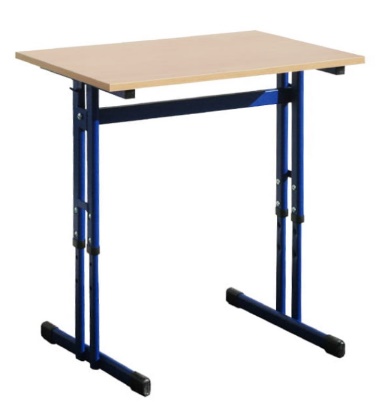 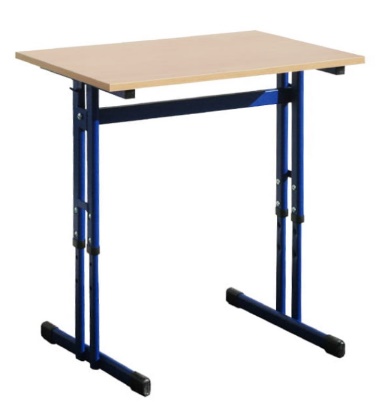 Przykładowy wzór:Szt.1352Ławka szkolna pomarańczParametry nie gorsze niż lub równoważne:stelaż wykonany z rury owalnej 38x20 (+/-5%), malowany proszkowo. Blat wykonany z płyty laminowanej o gr. 18 mm wykończony obrzeżem PCV 2 mm w kolorze blatu.Blat w kolorze: popiel (u112)Konstrukcja w kolorze: pomarańcz (ral 2004)Zatyczki zabezpieczające podłogę przed zarysowaniem. Stolik 1-os z blatem o wymiarze 700x500 mm. z regulacją w rozmiarze 5-6.Zgodna z normą PN-EN 1729-1:2016-02  PN-EN 1729-2+A1:2016-02  PN-F 06009:2001Gwarancja – min. 24 miesiąceUwaga: zaoferowany okres gwarancji podlega ocenie w kryterium gwarancja zgodnie z opisem zawartym w rozdziale XVII SWZPrzykładowy wzór:Szt.153Ławka szkolna zielonyParametry nie gorsze niż lub równoważne:stelaż wykonany z rury owalnej 38x20 (+/-5%), malowany proszkowo. Blat wykonany z płyty laminowanej o gr. 18 mm wykończony obrzeżem PCV 2 mm w kolorze blatu.Blat w kolorze: popiel (u112)Konstrukcja w kolorze: trawiasty (ral 6018)Zatyczki zabezpieczające podłogę przed zarysowaniem. Stolik 1-os z blatem o wymiarze 700x500 mm. z regulacją w rozmiarze 5-6.Zgodna z normą PN-EN 1729-1:2016-02  PN-EN 1729-2+A1:2016-02  PN-F 06009:2001Gwarancja – min. 24 miesiąceUwaga: zaoferowany okres gwarancji podlega ocenie w kryterium gwarancja zgodnie z opisem zawartym w rozdziale XVII SWZPrzykładowy wzór:Szt.154Krzesło niebieskiParametry nie gorsze niż lub równoważne:Krzesełka drewniane na metalowym stelażu z regulacją wysokościOparcie i siedzisko wykonane ze sklejki z twardego drewna liściastego np. bukowego Grubość sklejki + 8 mm (+/- 5%)Rozmiar siedziska 38,5 x 39 cm +/-5%Stelaż krzesła wykonany z rury płaskoowalnej o wymiarach 38 x20 cm oraz 30 x15 mm (tolerancja +/- 5%)kolor stelażu: niebieski (ral 5002)kolor siedziska i oparcia: popiel Wyprofilowane oparcieWyprofilowane siedziskoZatyczki z tworzywa sztucznegoStelaż -Malowany proszkowoRegulacja wysokości – min. Trzystopniowa (Możliwość podniesienia siedziska o 3,7 cm oraz 6,7 cm (z tolerancja +/-5%) w stosunku do położenia minimalnego)Rozmiar krzesła 6-7Zgodne z normą PN-EN 1729-1:2016-02  PN-EN 1729-2+A1:2016-02  PN-F 06009:2001Gwarancja – min. 24 miesiąceUwaga: zaoferowany okres gwarancji podlega ocenie w kryterium gwarancja zgodnie z opisem zawartym w rozdziale XVII SWZ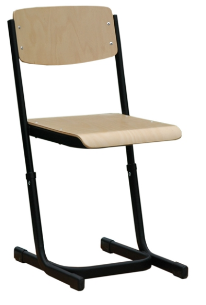 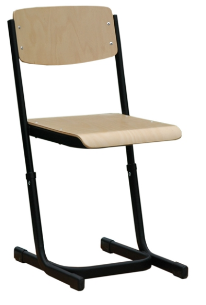 Przykładowy wzór:Szt.1505Krzesło pomarańczParametry nie gorsze niż lub równoważne:Krzesełka drewniane na metalowym stelażu z regulacją wysokościOparcie i siedzisko wykonane ze sklejki z twardego drewna liściastego np. bukowego Grubość sklejki + 8 mm (+/- 5%)Rozmiar siedziska 38,5 x 39 cm +/-5%Stelaż krzesła wykonany z rury płaskoowalnej o wymiarach 38 x20 cm oraz 30 x15 mm (tolerancja +/- 5%)kolor stelażu: pomarańczowy (ral 2004)kolor siedziska i oparcia: popielWyprofilowane oparcieWyprofilowane siedziskoZatyczki z tworzywa sztucznegoStelaż -Malowany proszkowoRegulacja wysokości – min. Trzystopniowa (Możliwość podniesienia siedziska o 3,7 cm oraz 6,7 cm (z tolerancja +/-5%) w stosunku do położenia minimalnego)Rozmiar krzesła 6-7Zgodne z normą PN-EN 1729-1:2016-02  PN-EN 1729-2+A1:2016-02  PN-F 06009:2001Gwarancja – min. 24 miesiąceUwaga: zaoferowany okres gwarancji podlega ocenie w kryterium gwarancja zgodnie z opisem zawartym w rozdziale XVII SWZPrzykładowy wzór:Szt.156Krzesło zielonyParametry nie gorsze niż lub równoważne:Krzesełka drewniane na metalowym stelażu z regulacją wysokościOparcie i siedzisko wykonane ze sklejki z twardego drewna liściastego np. bukowego Grubość sklejki + 8 mm (+/- 5%)Rozmiar siedziska 38,5 x 39 cm +/-5%Stelaż krzesła wykonany z rury płaskoowalnej o wymiarach 38 x20 cm oraz 30 x15 mm (tolerancja +/- 5%)kolor stelażu: trawiasty (ral 6018)kolor siedziska i oparcia: popielWyprofilowane oparcieWyprofilowane siedziskoZatyczki z tworzywa sztucznegoStelaż -Malowany proszkowoRegulacja wysokości – min. Trzystopniowa (Możliwość podniesienia siedziska o 3,7 cm oraz 6,7 cm (z tolerancja +/-5%) w stosunku do położenia minimalnego)Rozmiar krzesła 6-7Zgodne z normą PN-EN 1729-1:2016-02  PN-EN 1729-2+A1:2016-02  PN-F 06009:2001Gwarancja – min. 24 miesiąceUwaga: zaoferowany okres gwarancji podlega ocenie w kryterium gwarancja zgodnie z opisem zawartym w rozdziale XVII SWZPrzykładowy wzór:Szt.157Krzesło tapicerowaneParametry nie gorsze niż lub równoważne:Krzesło welurowe pikowaneWysokość krzesła: 90,5 cm (+/-5%)Szerokość siedziska: 43 cm (+/-5%)Głębokość siedziska: 42 cm (+/-5%)Wysokość do siedziska: 51 cm (+/-5%)Maksymalne obciążenie: 120 kg (+/-5%)Styl wykonania: nowoczesny, loftowyTapicerka: tkanina velvetNogi: stal malowanaKolor tapicerki: odcienie szarości, popielu lub niebieskiego, granatuKolor nóg: jasny, np. drewnopodobnyna siedzisku i oparciu warstwa miękkiej pianki tapicerskiej.nogi zakończone stopkami z tworzywa sztucznego, których celem jest uchronienie podłogi przed zarysowaniamiGwarancja – min. 24 miesiąceUwaga: zaoferowany okres gwarancji podlega ocenie w kryterium gwarancja zgodnie z opisem zawartym w rozdziale XVII SWZ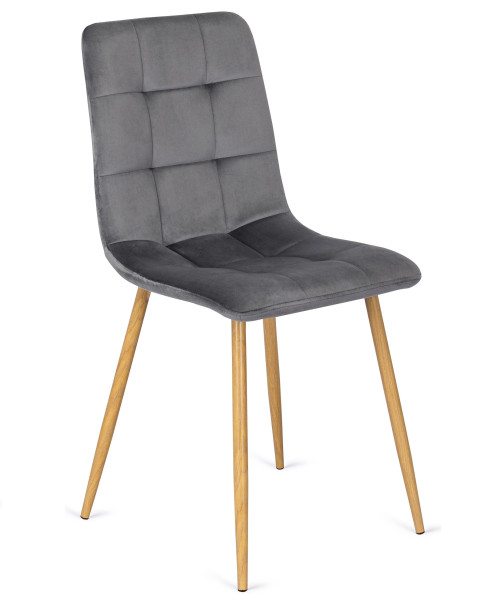 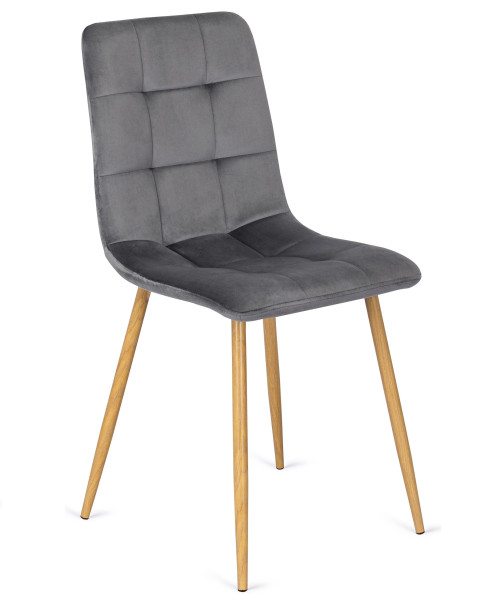 Przykładowy wzór:Szt.30LpNazwa sprzętuSpecyfikacja sprzętuJedn.  miaryilośćOpis parametru oferowanego/potwierdzenie spełnienia wymaganego parametru1Szafki metaloweParametry nie gorsze niż lub równoważne:wykonane z grubej blachy stalowej pomalowanej proszkowo.Kolorystyka szaro-niebieska RAL 7035 - RAL 5017posiada 10 pionowych skrytek zamykanych na kluczOtwory w szafkach zapewniające odpowiednią cyrkulację powietrzaWizytowniki na drzwiach każdej ze skrytek Wymiary szafki: wys./szer./gł.: 172/136/45 cm (+/-5%)Wymiary skrytki: wys./szer./gł. 76,5/20/45 cm (+/-5%)Atest PZHGwarancja – min. 24 miesiąceUwaga: zaoferowany okres gwarancji podlega ocenie w kryterium gwarancja zgodnie z opisem zawartym w rozdziale XVII SWZ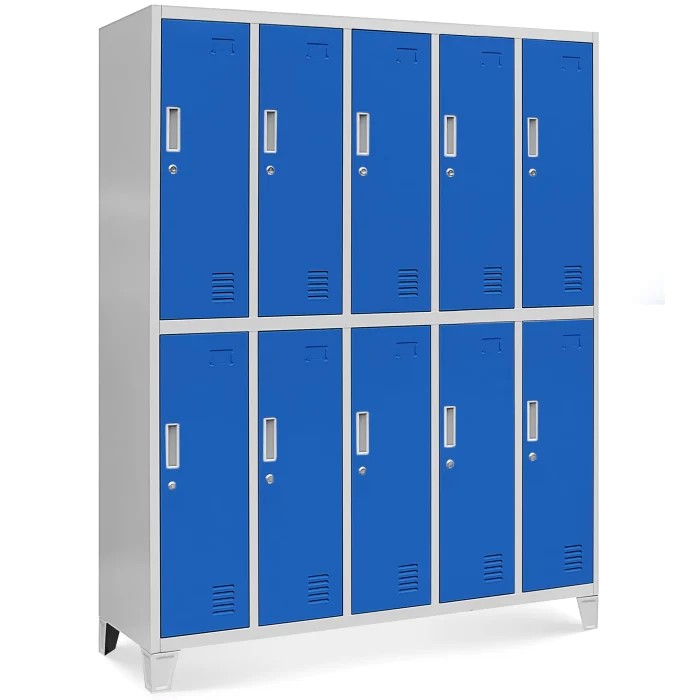 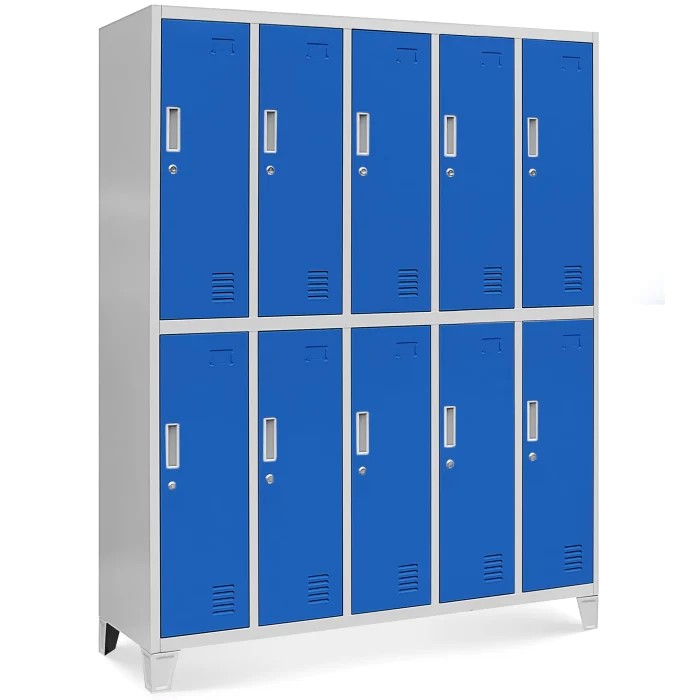 Przykładowy wzór:Szt.2